Intern Evaluation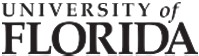 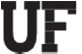 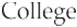 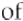 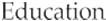 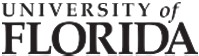 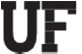 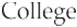 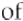 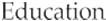 Candidate Name (Last, First): UFID: 	Name of Evaluator:  	Submitted by (Check One):   Directing  Teacher  UF Supervisor  Other: 	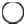 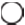 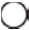 Placement Location and Grade Level(s):  	This form is to serve as a permanent record of the summative evaluation of a teacher candidate’s performance and demonstration of competence on the Florida Educator Accomplished Practices as part of the culminating field experience. Please rate the candidate's performance on each indicator, as well as an overall domain rating, when applicable.Part 1: Florida Educator Accomplished Practices (FEAP)FEAP 1: INSTRUCTIONAL DESIGN AND PLANNING1a. Aligns instruction with state‐adopted standards at the appropriate level of rigor:1b. Sequences lessons and concepts to ensure coherence and required prior knowledge:1c. Designs instruction for students to achieve mastery:1d. Selects appropriate formative assessments to monitor learning:1e. Uses diagnostic student data to plan lessons:1f. Develops learning experiences that require students to demonstrate a variety of applicable skills and competencies. (Add Resources, Technology):OVERALL FEAP 1 RATING:   Instructional Design and PlanningFEAP 2: THE LEARNING ENVIRONMENT2a. Organizes, allocates, and manages the resources of time, space, and attention:2b. Manages individual and class behaviors through a well‐planned management system:2c. Conveys high expectations to all students:2d. Respects students’ cultural, linguistic and family background:2e. Models clear, acceptable oral and written communication skill:2f. Maintains a climate of openness, inquiry, fairness and support:2g. Integrates current information & communication technologies:2h. Adapts the learning environment to accommodate the differing needs and diversity of students:2i. Utilizes current & emerging assistive technologies that enable students to participate in high‐quality communication interactions & achieve their educational goals:OVERALL FEAP 2 RATING:  The Learning EnvironmentFEAP 3: INSTRUCTIONAL DELIVERY AND FACILITATION3a. Deliver engaging and challenging lessons:3b. Deepen & enrich students’ understanding through content area literacy strategies, verbalization of thought, & application of the subject matter:3c. Identify gaps in students’ subject matter knowledge:3d. Modify instruction to respond to preconceptions or misconceptions:3e. Relate & integrate the subject matter with other disciplines and life experiences:3f. Employ higher‐order questioning techniques:3g. Apply varied instructional strategies and resources, including appropriate technology, to provide comprehensible instruction, and to teach for student understanding:3h. Differentiate instruction based on an assessment of student learning needs and recognition of individual differences in student:3i. Support, encourage, and provide immediate and specific feedback to students to promote student achievement:3j. Utilize student feedback to monitor instructional needs & to adjust instruction:OVERALL FEAP 3 RATING:  Instructional Delivery and FacilitationFEAP 4: ASSESSMENT4a. Analyzes and applies data from multiple assessments to diagnose students’ learning needs and inform instruction based on those needs:4b. Designs & aligns formative & summative assessments that match learning objectives and lead to mastery:4c. Uses a variety of assessment tools to monitor student progress, achievement and learning gains:4d. Modifies assessments and testing conditions to accommodate learning styles and varying levels of knowledge:4e. Shares the importance and outcomes of student assessment data with the student and the student’s parent / caregiver(s):4f. Applies technology to organize and integrate assessment information:OVERALL FEAP 4 RATING:  AssessmentFEAP 5: CONTINUOUS PROFESSIONAL DEVELOPMENT5a. Designs purposeful professional goals to strengthen the effectiveness of instruction based on students’ needs:5b. Examines and uses data‐informed research to improve instruction and student achievement:5c. Uses a variety of data, independently, and in collaboration with colleagues, to evaluate learning outcomes, adjust planning and continuously improve the effectiveness of the lessons:5d. Collaborates with the home, school and larger communities to foster communication and to support student learning and continuous improvement:5e. Engages in targeted professional growth opportunities and reflective practices:5f. Implements knowledge and skills learned in professional development in the teaching and learning process:OVERALL FEAP 5 RATING:  Continuous Professional DevelopmentFEAP 6: PROFESSIONAL RESPONSIBILITY & CONDUCT6. Understanding that educators are held to a high moral standard in a community, the effective educator adheres to the Code of Ethics and the Principles of Professional Conduct of the Education Profession of Florida, pursuant to Rules 6B‐1.001 and 6B‐1.006, F.A.C., and fulfills the expected obligations to students, the public and the education profession.OVERALL FEAP 6 RATING:  Continuous Professional DevelopmentPart 2: UF Teacher Professionalism IndicatorsUnsatisfactoryDevelopingAccomplishedExceptionalInstructional plans lack alignment with the standards. Rigor of the learning goals and outcomes are not suitable for most students in the class.Instructional plans lack alignment with the standards. Rigor of the learning goals and outcomes are not suitable for most students in the class.Instructional plans lack alignment with the standards. Rigor of the learning goals and outcomes are not suitable for most students in the class.Instructional plans demonstrate alignment with the standards. Learning goals/outcomes are based on a global assessment of student learning.Rigor is not suitable to account for the needs of diverse learners.Instructional plans demonstrate alignment with the standards. Learning goals/outcomes are based on a global assessment of student learning.Rigor is not suitable to account for the needs of diverse learners.Instructional plans demonstrate alignment with the standards. Learning goals/outcomes are based on a global assessment of student learning.Rigor is not suitable to account for the needs of diverse learners.The teacher candidate demonstrates a thorough understanding of the concepts and skills they are teaching and what students are to learn (the Florida Standards). Learning goals/outcomes created align with the standards and student needs and represent rigorous and important learning in the discipline.The teacher candidate demonstrates a thorough understanding of the concepts and skills they are teaching and what students are to learn (the Florida Standards). Learning goals/outcomes created align with the standards and student needs and represent rigorous and important learning in the discipline.The teacher candidate demonstrates a thorough understanding of the concepts and skills they are teaching and what students are to learn (the Florida Standards). Learning goals/outcomes created align with the standards and student needs and represent rigorous and important learning in the discipline.The teacher candidate demonstrates deep understanding of the concepts and skills they are teaching, what students are to learn, and interconnectedness with other disciplines and/or standards (the Florida Standards). Learning goals/outcomes created align with the standards and student needs and represent rigorous and important learning in the discipline.The teacher candidate demonstrates deep understanding of the concepts and skills they are teaching, what students are to learn, and interconnectedness with other disciplines and/or standards (the Florida Standards). Learning goals/outcomes created align with the standards and student needs and represent rigorous and important learning in the discipline.The teacher candidate demonstrates deep understanding of the concepts and skills they are teaching, what students are to learn, and interconnectedness with other disciplines and/or standards (the Florida Standards). Learning goals/outcomes created align with the standards and student needs and represent rigorous and important learning in the discipline.UnsatisfactoryDevelopingAccomplishedExceptionalLessons are disorganized, chaotic, and/or do not follow a recognizable progression. Prior knowledge is not accounted for in the structure of lesson(s).Lessons are disorganized, chaotic, and/or do not follow a recognizable progression. Prior knowledge is not accounted for in the structure of lesson(s).Lessons are disorganized, chaotic, and/or do not follow a recognizable progression. Prior knowledge is not accounted for in the structure of lesson(s).Lessons have a recognizable structure that progress in a logical manner in accordance with the standards. Lessons adequately account for students' prior knowledge.Lessons have a recognizable structure that progress in a logical manner in accordance with the standards. Lessons adequately account for students' prior knowledge.Lessons have a recognizable structure that progress in a logical manner in accordance with the standards. Lessons adequately account for students' prior knowledge.Lessons lead toward mastery of standards in a logical and coherent manner. Lessons access and expand upon prior knowledge with an understanding of prerequisite relationships within the content area, building upon each other in preparation for future learning.Lessons lead toward mastery of standards in a logical and coherent manner. Lessons access and expand upon prior knowledge with an understanding of prerequisite relationships within the content area, building upon each other in preparation for future learning.Lessons lead toward mastery of standards in a logical and coherent manner. Lessons access and expand upon prior knowledge with an understanding of prerequisite relationships within the content area, building upon each other in preparation for future learning.Lessons lead toward mastery of the standards in a logical and coherent manner. Lessons access and expand upon prior knowledge with an understanding of prerequisite relationships within the content area and across the curriculum, building upon each other in preparation for future learning.Lessons lead toward mastery of the standards in a logical and coherent manner. Lessons access and expand upon prior knowledge with an understanding of prerequisite relationships within the content area and across the curriculum, building upon each other in preparation for future learning.Lessons lead toward mastery of the standards in a logical and coherent manner. Lessons access and expand upon prior knowledge with an understanding of prerequisite relationships within the content area and across the curriculum, building upon each other in preparation for future learning.UnsatisfactoryDevelopingAccomplishedExceptionalUnsatisfactoryDevelopingThe teacher candidate articulates an inappropriate threshold for mastery. There is insufficient evidence that the design of instruction will lead to mastery.The teacher candidate articulates the threshold for mastery and develops lessons that result in meaningful student learning. There is insufficient evidence that mastery is plausible for all students.The teacher candidate articulates the threshold for mastery and develops lessons that facilitate achievement of mastery.  The teacher candidate considers the varying learning needs ofindividual students or groups in planningdocuments.The teacher candidate articulates the threshold for mastery and develops lessons that facilitate achievement of mastery.  The teacher candidate considers the varying learning needs ofindividual students or groups in planningdocuments.The teacher candidate articulates the threshold for mastery and develops lessons that facilitate achievement of mastery.  The teacher candidate considers the varying learning needs ofindividual students or groups in planningdocuments.The teacher candidate articulates the threshold for mastery and develops lessons that will result in achievement of mastery for all students. The teacher candidate incorporates strategies to support the varying learning needs of individual students or groups in planning documents.The teacher candidate articulates the threshold for mastery and develops lessons that will result in achievement of mastery for all students. The teacher candidate incorporates strategies to support the varying learning needs of individual students or groups in planning documents.The teacher candidate articulates the threshold for mastery and develops lessons that will result in achievement of mastery for all students. The teacher candidate incorporates strategies to support the varying learning needs of individual students or groups in planning documents.UnsatisfactoryDevelopingAccomplishedExceptionalUnsatisfactoryThe candidate presents a plan without incorporating opportunities for formative assessment of learning outcomes.Formative assessments are referenced by the teacher candidate. The plan for use of assessments during instruction is vague and not carefully tied to the lesson sequence. The plan addresses monitoring for only some instructional outcomes. Actual formative assessments are not identified or developed.Formative assessments are referenced by the teacher candidate. The plan for use of assessments during instruction is vague and not carefully tied to the lesson sequence. The plan addresses monitoring for only some instructional outcomes. Actual formative assessments are not identified or developed.Formative assessments are referenced by the teacher candidate. The plan for use of assessments during instruction is vague and not carefully tied to the lesson sequence. The plan addresses monitoring for only some instructional outcomes. Actual formative assessments are not identified or developed.The teacher candidate presents a well- considered plan for using formative assessments to track student progress toward learning outcomes. Planned formative assessments clearly align with all learning outcomes. The assessments are developed and/or identified. The teacher candidate articulates the value and purpose of continuous monitoring via formative assessments.The teacher candidate presents a well- considered plan for using formative assessments to track student progress toward learning outcomes. Planned formative assessments clearly align with all learning outcomes. The assessments are developed and/or identified. The teacher candidate articulates the value and purpose of continuous monitoring via formative assessments.The teacher candidate presents a well- considered plan for using formative assessments to track student progress toward learning outcomes. Planned formative assessments clearly align with all learning outcomes. The assessments are developed and/or identified. The teacher candidate articulates the value and purpose of continuous monitoring via formative assessments.The teacher candidate presents a well- considered plan for using formative assessments to track student progress toward learning outcomes. Planned formative assessments are presented and adaptable for individual learners.Planned formative assessments clearlyalign with all learning outcomes and useby the teacher candidate, and possibly by students, is intentionally planned throughout the instructional process. The teacher candidate articulates the value and purpose of continuous monitoring.The teacher candidate presents a well- considered plan for using formative assessments to track student progress toward learning outcomes. Planned formative assessments are presented and adaptable for individual learners.Planned formative assessments clearlyalign with all learning outcomes and useby the teacher candidate, and possibly by students, is intentionally planned throughout the instructional process. The teacher candidate articulates the value and purpose of continuous monitoring.The teacher candidate presents a well- considered plan for using formative assessments to track student progress toward learning outcomes. Planned formative assessments are presented and adaptable for individual learners.Planned formative assessments clearlyalign with all learning outcomes and useby the teacher candidate, and possibly by students, is intentionally planned throughout the instructional process. The teacher candidate articulates the value and purpose of continuous monitoring.UnsatisfactoryDevelopingAccomplishedExceptionalThe teacher candidate has not explicitly considered specific diagnostic data and articulates little knowledge of students' prior knowledge, skills, and life experiences and the role it plays in lesson/unit planning.The teacher candidate has not explicitly considered specific diagnostic data and articulates little knowledge of students' prior knowledge, skills, and life experiences and the role it plays in lesson/unit planning.The teacher candidate has not explicitly considered specific diagnostic data and articulates little knowledge of students' prior knowledge, skills, and life experiences and the role it plays in lesson/unit planning.The teacher candidate recognizes students have varied backgrounds and experiences. Diagnostic data is used in a minimal and rudimentary manner. The teacher candidate tends to plan for the "whole classroom" and not individuals or groups of students.The teacher candidate recognizes students have varied backgrounds and experiences. Diagnostic data is used in a minimal and rudimentary manner. The teacher candidate tends to plan for the "whole classroom" and not individuals or groups of students.The teacher candidate recognizes students have varied backgrounds and experiences. Diagnostic data is used in a minimal and rudimentary manner. The teacher candidate tends to plan for the "whole classroom" and not individuals or groups of students.The teacher candidate plans lessons that are appropriate and differentiated to meet individual student needs based on analysis of student data. Lesson plans may indicate options within an instructional sequence clearly tied to student data.The teacher candidate plans lessons that are appropriate and differentiated to meet individual student needs based on analysis of student data. Lesson plans may indicate options within an instructional sequence clearly tied to student data.The teacher candidate plans lessons that are appropriate and differentiated to meet individual student needs based on analysis of student data. Lesson plans may indicate options within an instructional sequence clearly tied to student data.The teacher candidate systematically examines information from several sources regarding students' prior achievement and experiences. Data are explicitly used to plan lessons and options within lessons that meet the needs of all students. The teacher candidate expresses thorough understanding of the variations present in the class based on concrete data.The teacher candidate systematically examines information from several sources regarding students' prior achievement and experiences. Data are explicitly used to plan lessons and options within lessons that meet the needs of all students. The teacher candidate expresses thorough understanding of the variations present in the class based on concrete data.The teacher candidate systematically examines information from several sources regarding students' prior achievement and experiences. Data are explicitly used to plan lessons and options within lessons that meet the needs of all students. The teacher candidate expresses thorough understanding of the variations present in the class based on concrete data.UnsatisfactoryDevelopingAccomplishedExceptionalUnsatisfactoryDevelopingLearning experiences are not designed toengage students in higher level skills that lead to mastery.Learning experiences engage students inlimited opportunities for higher level thinking with no differentiation forvarying student needs. No plans exist for extension and application of skills and competencies that lead to mastery.Learning experiences are designed toallow students opportunities for higher level thinking in a manner that isappropriate based on student needs. There are provisions for continued learning through expansion using a variety of skills and competencies that lead to mastery of academic standards.Learning experiences are designed toallow students opportunities for higher level thinking in a manner that isappropriate based on student needs. There are provisions for continued learning through expansion using a variety of skills and competencies that lead to mastery of academic standards.Learning experiences are designed toallow students opportunities for higher level thinking in a manner that isappropriate based on student needs. There are provisions for continued learning through expansion using a variety of skills and competencies that lead to mastery of academic standards.Learning experiences engage students inhigher-level cognitive activities, appropriately differentiated for individuallearners. The lessons provides a varietyof opportunities for students to apply and extend skills and understandings inrelated areas of the curriculum.Learning experiences engage students inhigher-level cognitive activities, appropriately differentiated for individuallearners. The lessons provides a varietyof opportunities for students to apply and extend skills and understandings inrelated areas of the curriculum.Learning experiences engage students inhigher-level cognitive activities, appropriately differentiated for individuallearners. The lessons provides a varietyof opportunities for students to apply and extend skills and understandings inrelated areas of the curriculum.UnsatisfactoryDevelopingAccomplishedExceptionalUnsatisfactoryDevelopingUnsatisfactoryDevelopingAccomplishedExceptionalUnsatisfactoryDevelopingThere is little evidence that the teacher candidate helps students understand routines and procedures that keep them focused and on task. Students are confused or unclear about simple procedures like lining up or how to transition from one activity to another. Time is not used efficiently. Physical classroom environment is poorly organized or unsafe, which inhibits developmentally appropriate instruction or movement. Teacher candidate is unaware of when students need attention.The teacher candidate attempts to use routines to minimize loss of instructional time, but routines are not practiced or rehearsed enough and the classroom appears chaotic or poorly organized. Time is lost in transitions, and teacher candidate spends too much time reminding students of routines and procedures. Use of routines is uneven or inconsistently used throughout the day.The teacher candidate reviews and monitors established classroom routines and procedures, rehearses routines and procedures with students, assesses students’ understanding and proficiency in demonstrating routines and procedures, and employs routines and procedures, devoting more time to instruction and providing for a safe environment that promotes student learning.The teacher candidate reviews and monitors established classroom routines and procedures, rehearses routines and procedures with students, assesses students’ understanding and proficiency in demonstrating routines and procedures, and employs routines and procedures, devoting more time to instruction and providing for a safe environment that promotes student learning.The teacher candidate reviews and monitors established classroom routines and procedures, rehearses routines and procedures with students, assesses students’ understanding and proficiency in demonstrating routines and procedures, and employs routines and procedures, devoting more time to instruction and providing for a safe environment that promotes student learning.Physical space is designed to be safe and well organized to minimize distractions and create a site conducive to learning. Students need little direction to perform routine tasks and procedures. The teacher candidate minimizes transition time by putting clear routines in place and maximizing every moment possiblefor learning. Resources and materials are clearly available and ready for all classroom activities to minimize time lost.Physical space is designed to be safe and well organized to minimize distractions and create a site conducive to learning. Students need little direction to perform routine tasks and procedures. The teacher candidate minimizes transition time by putting clear routines in place and maximizing every moment possiblefor learning. Resources and materials are clearly available and ready for all classroom activities to minimize time lost.Physical space is designed to be safe and well organized to minimize distractions and create a site conducive to learning. Students need little direction to perform routine tasks and procedures. The teacher candidate minimizes transition time by putting clear routines in place and maximizing every moment possiblefor learning. Resources and materials are clearly available and ready for all classroom activities to minimize time lost.UnsatisfactoryDevelopingAccomplishedExceptionalUnsatisfactoryDevelopingClassroom rules and expectations are not clearly posted or are not reinforced at all.Classroom rules and expectations may be clearly posted, but there is limited evidence of follow through or consistent use of the plan with individuals or groups of students.Classroom rules and expectations are clearly posted, communicated, and reinforced. The teacher candidate utilizes classroom management techniques to provide for appropriate structure, order, and predictability on the part of students. Students can articulate the behavioral expectations.Classroom rules and expectations are clearly posted, communicated, and reinforced. The teacher candidate utilizes classroom management techniques to provide for appropriate structure, order, and predictability on the part of students. Students can articulate the behavioral expectations.Classroom rules and expectations are clearly posted, communicated, and reinforced. The teacher candidate utilizes classroom management techniques to provide for appropriate structure, order, and predictability on the part of students. Students can articulate the behavioral expectations.Classroom rules and expectations are evident and rarely referenced because the expectations are internalized for the whole classroom community. There is evidence of positive supports and reciprocal caring by all classroom members. Students can articulate the behavioral expectations and describe the management system.Classroom rules and expectations are evident and rarely referenced because the expectations are internalized for the whole classroom community. There is evidence of positive supports and reciprocal caring by all classroom members. Students can articulate the behavioral expectations and describe the management system.Classroom rules and expectations are evident and rarely referenced because the expectations are internalized for the whole classroom community. There is evidence of positive supports and reciprocal caring by all classroom members. Students can articulate the behavioral expectations and describe the management system.UnsatisfactoryDevelopingAccomplishedExceptionalTeacher candidate does not convey the belief that all students can learn, and communicates that some students are not capable. These low expectations are communicated through words or tone, or some students are secluded or removed from the learning environment.Learning goals may be evident, but are rarely referenced or reinforced, leading to confusion or lack of momentum in learning. Students are only rewarded for correct answers, not for effort orperseverance. Teacher candidate does notcommunicate equal expectations for all learners, conveying that some can achieve and others are not capable.The teacher candidate, through words or actions, communicates high expectations for all students while providing the means for students to achieve such expectations including monitoring and scaffolding students' efforts andbehaviors and praising hard work and accomplishments.Teacher candidate consistently encourages students through words and actions and provides scaffolding to ensure that all students can achieve. Teacher candidate explicitly conveys high expectations in a respectful tone, consistently for all learners. Candidate consistently provides encouragement for completion, effort, and accuracy.UnsatisfactoryDevelopingAccomplishedExceptionalThe teacher candidate does not create an inclusive, welcoming environment where all students are respected. Students are visibly ignored or singled out due torace, culture, ethnicity, gender, sexual orientation, ability, SES level, native language, or any other variable.While the teacher candidate expresses respect for all students, some studentsare left out or made to feel less importantbecause the teacher candidate organizesthe classroom based on the norms of their own culture without consideration for students of varying backgrounds and cultures.The teacher candidate, demonstrates that all students are valued by providing a safe, supportive atmosphere where students articulate feeling comfortable, respected, and a part of the classroom community.The teacher candidate creates an environment where students not only feel appreciated and valued, but express appreciation and value for each otherwithin the community.  There is evidence that the teacher candidate recognizes strengths of students and families and includes those in the curriculum and in the classroom community.UnsatisfactoryDevelopingAccomplishedExceptionalThe teacher candidate does not communicate in a clear, concise manner. Written and oral communication contains errors or is unclear.The teacher candidate does not communicate in a clear, concise manner. Written and oral communication contains errors or is unclear.The teacher candidate does not communicate in a clear, concise manner. Written and oral communication contains errors or is unclear.The teacher candidate attempts to communicate but oral and/or written communication contains errors or lacks a logical sequence. There is limited evidence that oral and written communication is conveyed and received clearly.The teacher candidate attempts to communicate but oral and/or written communication contains errors or lacks a logical sequence. There is limited evidence that oral and written communication is conveyed and received clearly.The teacher candidate attempts to communicate but oral and/or written communication contains errors or lacks a logical sequence. There is limited evidence that oral and written communication is conveyed and received clearly.The teacher candidate models clear, concise, and logical oral and written communication when providing directions, leading and engaging in discussions, and producing written forms of communication.The teacher candidate models clear, concise, and logical oral and written communication when providing directions, leading and engaging in discussions, and producing written forms of communication.The teacher candidate models clear, concise, and logical oral and written communication when providing directions, leading and engaging in discussions, and producing written forms of communication.The teacher candidate makes the purpose of learning clear to students, provides clear, concise, and logical directions for classroom activities, and monitors students’ understanding of the expectations. Use of language is vivid, rich, and error free, affording the opportunity for students to hearlanguage used effectively and to extend their own vocabularies.The teacher candidate makes the purpose of learning clear to students, provides clear, concise, and logical directions for classroom activities, and monitors students’ understanding of the expectations. Use of language is vivid, rich, and error free, affording the opportunity for students to hearlanguage used effectively and to extend their own vocabularies.The teacher candidate makes the purpose of learning clear to students, provides clear, concise, and logical directions for classroom activities, and monitors students’ understanding of the expectations. Use of language is vivid, rich, and error free, affording the opportunity for students to hearlanguage used effectively and to extend their own vocabularies.UnsatisfactoryDevelopingAccomplishedExceptionalThere is no evidence that the teacher candidate attempts to create an environment where students can take risks and engage in rigorous learning.There is no evidence that the teacher candidate attempts to create an environment where students can take risks and engage in rigorous learning.There is no evidence that the teacher candidate attempts to create an environment where students can take risks and engage in rigorous learning.There is limited evidence that the teacher candidate creates an environment where all learners feel accepted and safe. Thereis limited evidence of support or scaffolding.There is limited evidence that the teacher candidate creates an environment where all learners feel accepted and safe. Thereis limited evidence of support or scaffolding.There is limited evidence that the teacher candidate creates an environment where all learners feel accepted and safe. Thereis limited evidence of support or scaffolding.The teacher candidate creates and sustains a culturally responsive classroom community where all students feel accepted and safe and that encourages student inquiry and rigorous learning.The teacher candidate creates and sustains a culturally responsive classroom community where all students feel accepted and safe and that encourages student inquiry and rigorous learning.The teacher candidate creates and sustains a culturally responsive classroom community where all students feel accepted and safe and that encourages student inquiry and rigorous learning.Teacher candidate creates an atmosphere of rigorous learning in a risk free environment, using students’ interests and backgrounds to produce a climate of acceptance and community. The teacher candidate monitors the impact of the environment on student learning.Teacher candidate creates an atmosphere of rigorous learning in a risk free environment, using students’ interests and backgrounds to produce a climate of acceptance and community. The teacher candidate monitors the impact of the environment on student learning.Teacher candidate creates an atmosphere of rigorous learning in a risk free environment, using students’ interests and backgrounds to produce a climate of acceptance and community. The teacher candidate monitors the impact of the environment on student learning.UnsatisfactoryDevelopingAccomplishedExceptionalUnsatisfactoryThere is no evidence of technology use to support learning.Technology is used in a routine mannerto display information without enhancinglearning.Technology is used in a routine mannerto display information without enhancinglearning.Technology is used in a routine mannerto display information without enhancinglearning.The teacher candidate utilizes a variety of resources and technologies that serve to enhance student engagement, understanding, and learning.The teacher candidate utilizes a variety of resources and technologies that serve to enhance student engagement, understanding, and learning.The teacher candidate utilizes a variety of resources and technologies that serve to enhance student engagement, understanding, and learning.A variety of technologies are used in innovative ways by the teacher candidate and students to enhance engagement, understanding, and learning outcomes.A variety of technologies are used in innovative ways by the teacher candidate and students to enhance engagement, understanding, and learning outcomes.A variety of technologies are used in innovative ways by the teacher candidate and students to enhance engagement, understanding, and learning outcomes.UnsatisfactoryDevelopingAccomplishedExceptionalThere is no evidence that the teacher candidate makes adaptations to the learning environment to adjust to learning differences, abilities, or needs.There is no evidence that the teacher candidate makes adaptations to the learning environment to adjust to learning differences, abilities, or needs.There is no evidence that the teacher candidate makes adaptations to the learning environment to adjust to learning differences, abilities, or needs.The teacher candidate articulates and attempts to adapt and differentiate learning, but there is evidence that some learners' needs are not accommodated. The teacher candidate intermittently checks to see that accommodations are in place.The teacher candidate articulates and attempts to adapt and differentiate learning, but there is evidence that some learners' needs are not accommodated. The teacher candidate intermittently checks to see that accommodations are in place.The teacher candidate articulates and attempts to adapt and differentiate learning, but there is evidence that some learners' needs are not accommodated. The teacher candidate intermittently checks to see that accommodations are in place.The teacher candidate adapts the learning environment to accommodate the diverse needs of their students through implementation of multiple supports. The teacher candidate consistently checks to see that accommodations are in place and effective.The teacher candidate adapts the learning environment to accommodate the diverse needs of their students through implementation of multiple supports. The teacher candidate consistently checks to see that accommodations are in place and effective.The teacher candidate adapts the learning environment to accommodate the diverse needs of their students through implementation of multiple supports. The teacher candidate consistently checks to see that accommodations are in place and effective.Multiple tiers of support implemented in the learning environment. Students with diverse and unique needs provided with resources that ensure understanding. Adaptations to lessons based on evidence of student progress helps to meet the needs of diverse learners.Multiple tiers of support implemented in the learning environment. Students with diverse and unique needs provided with resources that ensure understanding. Adaptations to lessons based on evidence of student progress helps to meet the needs of diverse learners.Multiple tiers of support implemented in the learning environment. Students with diverse and unique needs provided with resources that ensure understanding. Adaptations to lessons based on evidence of student progress helps to meet the needs of diverse learners.UnsatisfactoryDevelopingAccomplishedExceptionalThere are students with significant learning needs who are not being served with current and emerging assistive technology to support their learning.There are students with significant learning needs who are not being served with current and emerging assistive technology to support their learning.There are students with significant learning needs who are not being served with current and emerging assistive technology to support their learning.The teacher candidate utilizes some technology to meet the needs of students with significant needs, but in other instances, student needs are not being met.The teacher candidate utilizes some technology to meet the needs of students with significant needs, but in other instances, student needs are not being met.The teacher candidate utilizes some technology to meet the needs of students with significant needs, but in other instances, student needs are not being met.The teacher candidate identifies and uses current and appropriate assistive technologies for students to enhance students’ understanding of the content.The teacher candidate identifies and uses current and appropriate assistive technologies for students to enhance students’ understanding of the content.The teacher candidate identifies and uses current and appropriate assistive technologies for students to enhance students’ understanding of the content.The teacher candidate identifies and uses innovative assistive technologies to meet the needs of learners. Students can articulate how they are using assistive technologies to enable classroom interactions and learning.The teacher candidate identifies and uses innovative assistive technologies to meet the needs of learners. Students can articulate how they are using assistive technologies to enable classroom interactions and learning.The teacher candidate identifies and uses innovative assistive technologies to meet the needs of learners. Students can articulate how they are using assistive technologies to enable classroom interactions and learning.UnsatisfactoryDevelopingAccomplishedExceptionalUnsatisfactoryDevelopingUnsatisfactoryDevelopingAccomplishedExceptionalUnsatisfactoryThere is no evidence that the teacher candidate is able to deliver engaging and challenging lessons.The teacher candidate attempts to deliver engaging lessons but at leastsome learners are distracted or otherwisenot engaged in the lessons. The teachercandidate delivers lessons that lack appropriate rigor for the level of learners in the room (may be designed at a level too high or low for the audience).The teacher candidate attempts to deliver engaging lessons but at leastsome learners are distracted or otherwisenot engaged in the lessons. The teachercandidate delivers lessons that lack appropriate rigor for the level of learners in the room (may be designed at a level too high or low for the audience).The teacher candidate attempts to deliver engaging lessons but at leastsome learners are distracted or otherwisenot engaged in the lessons. The teachercandidate delivers lessons that lack appropriate rigor for the level of learners in the room (may be designed at a level too high or low for the audience).The lessons are structured  and delivered appropriately to engage all students in active, rigorous learning.The lessons are structured  and delivered appropriately to engage all students in active, rigorous learning.The lessons are structured  and delivered appropriately to engage all students in active, rigorous learning.The teacher candidate implements lessons that are appropriate to the levels and needs of students and organized in a manner that ensures students are active in intellectually rigorous learning. Students can discuss the challenge and engagement of the lessons delivered by the teacher candidate.The teacher candidate implements lessons that are appropriate to the levels and needs of students and organized in a manner that ensures students are active in intellectually rigorous learning. Students can discuss the challenge and engagement of the lessons delivered by the teacher candidate.The teacher candidate implements lessons that are appropriate to the levels and needs of students and organized in a manner that ensures students are active in intellectually rigorous learning. Students can discuss the challenge and engagement of the lessons delivered by the teacher candidate.UnsatisfactoryDevelopingAccomplishedExceptionalThere is no evidence that the teacher candidate is able to convey appropriate content nor connections to literacy strategies. Students are not given opportunities to apply content to real world applications, and are not given time to reflect on learning.While the teacher candidate may have a grasp of the content, they are not able to convey that content clearly to the learners. Some attempt is made to incorporate content area literacy strategies and application, but there are missed opportunities to make explicit connections.The teacher candidate uses content area literacy strategies in the lessons to allow for students to gain an understanding of content as well as the connections with and among other content areas and real- world applications. The teachercandidate allows students theopportunity to process and reflect onlearning through application.Literacy and thinking skills are applied across the grades and curriculum. The teacher candidate includes strategies that allow students to gain an understanding of content as well as the connectionswith and among other content areas andreal-world applications. Students process and reflect on learning throughapplication. Students can articulate the application of subject matter to other content areas.UnsatisfactoryDevelopingAccomplishedExceptionalThere is no evidence that the teacher candidate is able to identify gaps in student knowledge. Lessons are taughtin sequence without any modification forgaps in knowledge.There is no evidence that the teacher candidate is able to identify gaps in student knowledge. Lessons are taughtin sequence without any modification forgaps in knowledge.There is no evidence that the teacher candidate is able to identify gaps in student knowledge. Lessons are taughtin sequence without any modification forgaps in knowledge.There is some evidence that the teacher candidate modifies curriculum or instruction to meet the needs of some learners, but other learners have serious knowledge gaps that are evident in their lack of progress.There is some evidence that the teacher candidate modifies curriculum or instruction to meet the needs of some learners, but other learners have serious knowledge gaps that are evident in their lack of progress.There is some evidence that the teacher candidate modifies curriculum or instruction to meet the needs of some learners, but other learners have serious knowledge gaps that are evident in their lack of progress.The teacher candidate uses both formal and informal assessment strategies to understand student misconceptions and/or content that should be addressed and retaught.The teacher candidate uses both formal and informal assessment strategies to understand student misconceptions and/or content that should be addressed and retaught.The teacher candidate uses both formal and informal assessment strategies to understand student misconceptions and/or content that should be addressed and retaught.The teacher candidate uses multiple forms of data to identify gaps in knowledge and challenges with student ability to apply concepts.The teacher candidate uses multiple forms of data to identify gaps in knowledge and challenges with student ability to apply concepts.The teacher candidate uses multiple forms of data to identify gaps in knowledge and challenges with student ability to apply concepts.UnsatisfactoryDevelopingAccomplishedExceptionalUnsatisfactoryDevelopingThere is no evidence that the teacher candidate is able to modify instruction to respond to misconceptions or faulty preconceptions. Lessons are taught in sequence without any modification for student learning challenges.Teacher candidate attempts to gather student preconceptions prior to lessons but does not clearly modify instruction during the lesson to address differences or problems.The teacher candidate monitors student understanding through formative and summative evaluation, assessment results, and data and adjusts instruction in current and future lessons to address students’ areas of need.The teacher candidate monitors student understanding through formative and summative evaluation, assessment results, and data and adjusts instruction in current and future lessons to address students’ areas of need.The teacher candidate monitors student understanding through formative and summative evaluation, assessment results, and data and adjusts instruction in current and future lessons to address students’ areas of need.The teacher candidate clearly makes instructional decisions based oncollection of multiple forms of formal and informal data. There is strong evidence that the teacher candidate has plannedfor student misconceptions or gaps inknowledge and modifies instruction in the moment to address gaps. Teacher candidate identifies ways to modify future instruction based on current challenges.The teacher candidate clearly makes instructional decisions based oncollection of multiple forms of formal and informal data. There is strong evidence that the teacher candidate has plannedfor student misconceptions or gaps inknowledge and modifies instruction in the moment to address gaps. Teacher candidate identifies ways to modify future instruction based on current challenges.The teacher candidate clearly makes instructional decisions based oncollection of multiple forms of formal and informal data. There is strong evidence that the teacher candidate has plannedfor student misconceptions or gaps inknowledge and modifies instruction in the moment to address gaps. Teacher candidate identifies ways to modify future instruction based on current challenges.UnsatisfactoryDevelopingAccomplishedExceptionalUnsatisfactoryDevelopingThere is no evidence that the teacher candidate is able to help students make connections across content and to life experiences. Learning is approached as a discrete skill disconnected from other subjects or application.Teacher candidate attempts to make connections across content, but there is limited evidence that students grasp the connections. The teacher candidate might help students think about connections to life experiences, but does not provide application opportunities.The teacher candidate designs learning experiences that promote connections between and among various contentareas and subjects, provide students withthe opportunity to gain understanding through practical and life experiences, and to apply and reflect on what was learned.The teacher candidate designs learning experiences that promote connections between and among various contentareas and subjects, provide students withthe opportunity to gain understanding through practical and life experiences, and to apply and reflect on what was learned.The teacher candidate designs learning experiences that promote connections between and among various contentareas and subjects, provide students withthe opportunity to gain understanding through practical and life experiences, and to apply and reflect on what was learned.There is a variety of evidence that indicates the teacher candidate is able to design learning experiences that allow students to make connections between and among various content areas and subjects. Teacher candidate not only provides students the opportunity to gain understanding through practical experiences, but scaffolds them through reflection on learning through application. Students can describe connections between content of lessons and other disciplines or life experiences.There is a variety of evidence that indicates the teacher candidate is able to design learning experiences that allow students to make connections between and among various content areas and subjects. Teacher candidate not only provides students the opportunity to gain understanding through practical experiences, but scaffolds them through reflection on learning through application. Students can describe connections between content of lessons and other disciplines or life experiences.There is a variety of evidence that indicates the teacher candidate is able to design learning experiences that allow students to make connections between and among various content areas and subjects. Teacher candidate not only provides students the opportunity to gain understanding through practical experiences, but scaffolds them through reflection on learning through application. Students can describe connections between content of lessons and other disciplines or life experiences.UnsatisfactoryDevelopingAccomplishedExceptionalThe teacher candidate only asks questions that are focused on recall or comprehension.The teacher candidate asks some higher order questions, but the balance is weighted toward lower order questions that do not advance the thinking of all learners.The teacher candidate includes questioning techniques that are appropriate for students and their needs and include higher-order questioning, prompting students to synthesize and apply the content in various ways.There is strong and ample evidence that the teacher candidate prompts students to think critically and engage in meaningful discussions through teacher guidance and facilitation via a variety of questioning techniques to challenge thinking. There is clear evidence of P-12 student learning as a result.UnsatisfactoryDevelopingAccomplishedExceptionalUnsatisfactoryDevelopingThere is no evidence that the teacher candidate attempts to vary instruction or use engaging resources in order to improve learning for students.There is some evidence that the teacher candidate attempts to vary instruction and resources, but most lessons follow the same structure with little variation and over reliance on worksheets and seatwork.The teacher candidate includes a variety of instructional strategies and resources as appropriate to students and their needs. Student understanding is confirmed through formative and summative assessments.The teacher candidate includes a variety of instructional strategies and resources as appropriate to students and their needs. Student understanding is confirmed through formative and summative assessments.The teacher candidate includes a variety of instructional strategies and resources as appropriate to students and their needs. Student understanding is confirmed through formative and summative assessments.The teacher candidate implements and assesses the impact of varied instructional strategies for the success of all learners. There is clear evidence of P-12 student learning from formative andsummative assessment data.The teacher candidate implements and assesses the impact of varied instructional strategies for the success of all learners. There is clear evidence of P-12 student learning from formative andsummative assessment data.The teacher candidate implements and assesses the impact of varied instructional strategies for the success of all learners. There is clear evidence of P-12 student learning from formative andsummative assessment data.UnsatisfactoryDevelopingAccomplishedExceptionalUnsatisfactoryDevelopingAll learners receive similar instruction without any attempt to vary content, process, or context for different learner needs based on assessment student learning needs.There is some attempt to differentiate instruction for different learners, but it is not clear how these decisions were made and how they are based on assessment of student learning.The teacher candidate utilizes appropriate student data to determine individual student needs and adjusts instruction accordingly to meet those needs.The teacher candidate utilizes appropriate student data to determine individual student needs and adjusts instruction accordingly to meet those needs.The teacher candidate utilizes appropriate student data to determine individual student needs and adjusts instruction accordingly to meet those needs.The teacher candidate plans, implements, and assesses the success of adaptations to instruction based on multiple data forms in order to meet the needs of all learners. There is clear evidence of P-12 student learning as a result.The teacher candidate plans, implements, and assesses the success of adaptations to instruction based on multiple data forms in order to meet the needs of all learners. There is clear evidence of P-12 student learning as a result.The teacher candidate plans, implements, and assesses the success of adaptations to instruction based on multiple data forms in order to meet the needs of all learners. There is clear evidence of P-12 student learning as a result.UnsatisfactoryDevelopingAccomplishedExceptionalThere is limited evidence that the teacher candidate provides any feedback to learners about their responses or their success on tasks.There is limited evidence that the teacher candidate provides any feedback to learners about their responses or their success on tasks.There is limited evidence that the teacher candidate provides any feedback to learners about their responses or their success on tasks.The teacher candidate may provide some feedback to students, but it is not always supportive, consistent, immediate, or specific.The teacher candidate may provide some feedback to students, but it is not always supportive, consistent, immediate, or specific.The teacher candidate may provide some feedback to students, but it is not always supportive, consistent, immediate, or specific.The teacher candidate provides feedback to students in a supportive, consistent, timely, and specific manner, allowing students to gain an understanding of their own progress and work toward meeting goals and achieving mastery.The teacher candidate provides feedback to students in a supportive, consistent, timely, and specific manner, allowing students to gain an understanding of their own progress and work toward meeting goals and achieving mastery.The teacher candidate provides feedback to students in a supportive, consistent, timely, and specific manner, allowing students to gain an understanding of their own progress and work toward meeting goals and achieving mastery.The teacher candidate creates an environment where all learners are supported using a variety of feedback techniques in order to maximize learning and to help learners self-regulate their own progress toward achieving goals.The teacher candidate creates an environment where all learners are supported using a variety of feedback techniques in order to maximize learning and to help learners self-regulate their own progress toward achieving goals.The teacher candidate creates an environment where all learners are supported using a variety of feedback techniques in order to maximize learning and to help learners self-regulate their own progress toward achieving goals.UnsatisfactoryDevelopingAccomplishedExceptionalThere is no evidence of collection of student feedback or data for use in adjusting instruction.There is no evidence of collection of student feedback or data for use in adjusting instruction.There is no evidence of collection of student feedback or data for use in adjusting instruction.The teacher candidate collects student data, but does not use it to modify or adjust instruction based on student learning or student needs.The teacher candidate collects student data, but does not use it to modify or adjust instruction based on student learning or student needs.The teacher candidate collects student data, but does not use it to modify or adjust instruction based on student learning or student needs.The teacher candidate utilizes student feedback and data, both formal and informal, to make instructional decisions and accommodations within the lesson as it is being taught.The teacher candidate utilizes student feedback and data, both formal and informal, to make instructional decisions and accommodations within the lesson as it is being taught.The teacher candidate utilizes student feedback and data, both formal and informal, to make instructional decisions and accommodations within the lesson as it is being taught.The teacher candidate utilizes formal and informal feedback and data to adjust instruction and plan for future instruction. There are also strategies for students to self-monitor their own learning.The teacher candidate utilizes formal and informal feedback and data to adjust instruction and plan for future instruction. There are also strategies for students to self-monitor their own learning.The teacher candidate utilizes formal and informal feedback and data to adjust instruction and plan for future instruction. There are also strategies for students to self-monitor their own learning.UnsatisfactoryDevelopingAccomplishedExceptionalUnsatisfactoryDevelopingUnsatisfactoryDevelopingAccomplishedExceptionalThe teacher candidate has not collected or adequately analyzed critical assessment data that are needed to inform instructional decision-making.The teacher candidate has not collected or adequately analyzed critical assessment data that are needed to inform instructional decision-making.The teacher candidate has not collected or adequately analyzed critical assessment data that are needed to inform instructional decision-making.The teacher candidate collects limited assessment data, and there is some evidence that the data are used toidentify student learning needs or informinstruction based on student need.The teacher candidate collects limited assessment data, and there is some evidence that the data are used toidentify student learning needs or informinstruction based on student need.The teacher candidate collects limited assessment data, and there is some evidence that the data are used toidentify student learning needs or informinstruction based on student need.The teacher candidate analyzes assessment data from multiple assessments, demonstrates an understanding of students’ backgrounds and prior knowledge, and uses this information to inform instructional decision-making.The teacher candidate analyzes assessment data from multiple assessments, demonstrates an understanding of students’ backgrounds and prior knowledge, and uses this information to inform instructional decision-making.The teacher candidate analyzes assessment data from multiple assessments, demonstrates an understanding of students’ backgrounds and prior knowledge, and uses this information to inform instructional decision-making.The teacher candidate analyzes assessment data and additional information, demonstrates an understanding of students’ backgrounds and prior knowledge, and uses this information to explicitly inform instructional decision-making. The teacher candidate applies assessment data by differentiating instruction for all students that is aligned with rigorous learning goals that drive instruction.The teacher candidate analyzes assessment data and additional information, demonstrates an understanding of students’ backgrounds and prior knowledge, and uses this information to explicitly inform instructional decision-making. The teacher candidate applies assessment data by differentiating instruction for all students that is aligned with rigorous learning goals that drive instruction.The teacher candidate analyzes assessment data and additional information, demonstrates an understanding of students’ backgrounds and prior knowledge, and uses this information to explicitly inform instructional decision-making. The teacher candidate applies assessment data by differentiating instruction for all students that is aligned with rigorous learning goals that drive instruction.UnsatisfactoryDevelopingAccomplishedExceptionalUnsatisfactoryDevelopingThe teacher candidate designs or uses assessments but cannot communicate the difference between formative or summative assessments. Alignment to stated learning objectives and standards is not clearly articulated.The teacher candidate designs and uses formative and summative assessments, but alignment to stated learning objectives and standards is not clearly articulated.The teacher candidate designs valid formative and summative assessments that are clearly aligned with learning objectives and standards.The teacher candidate designs valid formative and summative assessments that are clearly aligned with learning objectives and standards.The teacher candidate designs valid formative and summative assessments that are clearly aligned with learning objectives and standards.The teacher candidate designs and uses valid formative and summative assessments that are clearly aligned with stated learning objectives and standards to purposively monitor student learning and mastery of rigorous learning goals.The teacher candidate designs and uses valid formative and summative assessments that are clearly aligned with stated learning objectives and standards to purposively monitor student learning and mastery of rigorous learning goals.The teacher candidate designs and uses valid formative and summative assessments that are clearly aligned with stated learning objectives and standards to purposively monitor student learning and mastery of rigorous learning goals.UnsatisfactoryDevelopingAccomplishedExceptionalThe teacher candidate does not appropriately select assessment tools that can be used to monitor studentlearning and achievement. The candidateis not able to articulate the importance of tracking student progress and/or learning gains over time.The teacher candidate appropriately uses a limited set of assessment tools to monitor student achievement. The candidate cannot clearly articulate the importance of tracking student progress and/or does not demonstrate the use of the assessment tools to monitor student progress toward learning goals overtime.The teacher candidate uses of a variety of assessment tools to monitor student progress and achievement. The candidate explains the importance of tracking student progress toward learning goals over a designated time period or unit of instruction.The teacher candidate uses a variety of assessment tools to monitor student progress and mastery of stated learning objectives. The candidate explains the importance and rationale of tracking student progress toward learning goals over a designated time period or unit of instruction and can identify pros and cons for different assessment tools.UnsatisfactoryDevelopingAccomplishedExceptionalUnsatisfactoryDevelopingThe teacher candidate implements one- size-fits-all assessments with no evidence that modifications are considered ormade in testing materials or conditions that are appropriate to meet student needs and requirements of individual student learning plans.The teacher candidate modifies some assessments and/or testing conditions in response to identified individual student needs and requirements. There is limited evidence that the modifications are done systematically or consistently.The teacher candidate modifies formative assessments in response to student learning styles and varying levels of knowledge. Instruction is differentiated based on the formative assessment data. Testing conditions are modified for an individual and/or a small group of students to provide an environment conducive to student success.The teacher candidate modifies formative assessments in response to student learning styles and varying levels of knowledge. Instruction is differentiated based on the formative assessment data. Testing conditions are modified for an individual and/or a small group of students to provide an environment conducive to student success.The teacher candidate modifies formative assessments in response to student learning styles and varying levels of knowledge. Instruction is differentiated based on the formative assessment data. Testing conditions are modified for an individual and/or a small group of students to provide an environment conducive to student success.The teacher candidate modifies formative assessments intentionally in response to student learning styles and varyinglevels of knowledge and skills. Instruction is differentiated based on the formative assessment data. The teacher candidate demonstrates flexibility and responsiveness in the design and use of testing materials and conditions that respond to student needs and preferences.The teacher candidate modifies formative assessments intentionally in response to student learning styles and varyinglevels of knowledge and skills. Instruction is differentiated based on the formative assessment data. The teacher candidate demonstrates flexibility and responsiveness in the design and use of testing materials and conditions that respond to student needs and preferences.The teacher candidate modifies formative assessments intentionally in response to student learning styles and varyinglevels of knowledge and skills. Instruction is differentiated based on the formative assessment data. The teacher candidate demonstrates flexibility and responsiveness in the design and use of testing materials and conditions that respond to student needs and preferences.UnsatisfactoryDevelopingAccomplishedExceptionalThe teacher candidate does not share the results of classroom and state assessments with students and/or parents/caregivers.The teacher candidate shares the results of classroom and state assessments with students and parents/caregivers. Assessment data may not be communicated in an accessible format, in a timely manner, or connected to the students’ learning objectives.The teacher candidate regularly shares the results of classroom and state assessments with students and parents/caregivers. The assessment feedback is directly connected to priority learning targets and student progress toward mastery of the learning objectives. Assessment data and outcomes are clearly communicated in an timely and accessible format that promotesunderstanding and shared decision-making.The teacher candidate regularly shares the results of classroom and state assessments with students and parents/caregivers. The assessment feedback is directly connected to priority learning targets and student progress toward mastery of the learning objectives. Assessment data and outcomes are clearly communicated in an accessible format that promotes understanding and shared decision-making. The teacher candidate engages in opportunities for students and parents/caregivers to provide feedback and make suggestions for how to maximize student learning.UnsatisfactoryDevelopingAccomplishedExceptionalUnsatisfactoryDevelopingThere is no use of technology for organizing and integrating assessment information for use.The teacher candidate keeps records of assessments, but does not have a system for tracking progress over time or integrating multiple forms of assessment from varied sources using appropriate technology.The teacher candidate uses technology tools when planning, monitoring, analyzing, and communicating assessment data with students, parent/caregivers, and colleagues.The teacher candidate uses technology tools when planning, monitoring, analyzing, and communicating assessment data with students, parent/caregivers, and colleagues.The teacher candidate uses technology tools when planning, monitoring, analyzing, and communicating assessment data with students, parent/caregivers, and colleagues.The teacher candidate uses technology tools to support planning, monitoring, analyzing, and integrating various sources of data. There is evidence of regular and effective communication with parents/caregivers and integrating feedback that results in improved outcomes and student learning based on use of the technology system.The teacher candidate uses technology tools to support planning, monitoring, analyzing, and integrating various sources of data. There is evidence of regular and effective communication with parents/caregivers and integrating feedback that results in improved outcomes and student learning based on use of the technology system.The teacher candidate uses technology tools to support planning, monitoring, analyzing, and integrating various sources of data. There is evidence of regular and effective communication with parents/caregivers and integrating feedback that results in improved outcomes and student learning based on use of the technology system.UnsatisfactoryDevelopingAccomplishedExceptionalUnsatisfactoryDevelopingUnsatisfactoryDevelopingAccomplishedExceptionalTeacher candidate cannot identify areas for professional growth and does not reference improving instruction based on students’ needsTeacher candidate identifies areas for professional improvement but does explicitly link goals to the learning needs of individuals or student subgroups.Teacher candidate sets professional goals to improve instruction for the learning needs of individuals or studentsubgroups based on outcomes of lessonsand evidence of student learning.Teacher candidate engages in cycles of systematic reflection and actions toward improving all student learning, some of which is self-guided.UnsatisfactoryDevelopingAccomplishedExceptionalUnsatisfactoryDevelopingTeacher candidate references personal experience and does not use data- informed research to improve instruction.Teacher candidate references data- informed research but does not explicitly indicate how the research will improve instruction.Through planning and actual teaching, the candidate explicitly uses data- informed research to improve instruction and student learning.Through planning and actual teaching, the candidate explicitly uses data- informed research to improve instruction and student learning.Through planning and actual teaching, the candidate explicitly uses data- informed research to improve instruction and student learning.The teacher candidate has an action plan to improve student achievement derived from both published and self-collected data. Teacher candidate may engage in systematic teacher inquiry or action research as a means to collect data to drive and improve instruction.The teacher candidate has an action plan to improve student achievement derived from both published and self-collected data. Teacher candidate may engage in systematic teacher inquiry or action research as a means to collect data to drive and improve instruction.The teacher candidate has an action plan to improve student achievement derived from both published and self-collected data. Teacher candidate may engage in systematic teacher inquiry or action research as a means to collect data to drive and improve instruction.UnsatisfactoryDevelopingAccomplishedExceptionalUnsatisfactoryDevelopingTeacher candidate references personal experience and does not identify and analyze a variety of data (e.g., formative and summative data) to evaluate whether a lesson was effective in improving student learning outcomes, inform instruction or adjust planning for future lessons.The teacher candidate is building skill in using data sources beyond summative measures. Generally the candidate shows accurate perceptions of whether a lesson was effective in improving student learning outcomes and can use data to adjust lessons for the purpose of improving learning outcomes.The teacher candidate accuratelyassesses the success of a lesson, can point to specific formative and summative data used in that determination,independently and in collaboration with other professionals. The teacher candidate can speak to ways to adjust instruction and planning based on the analysis of data for the purpose of improving effectiveness.The teacher candidate accuratelyassesses the success of a lesson, can point to specific formative and summative data used in that determination,independently and in collaboration with other professionals. The teacher candidate can speak to ways to adjust instruction and planning based on the analysis of data for the purpose of improving effectiveness.The teacher candidate accuratelyassesses the success of a lesson, can point to specific formative and summative data used in that determination,independently and in collaboration with other professionals. The teacher candidate can speak to ways to adjust instruction and planning based on the analysis of data for the purpose of improving effectiveness.Teacher candidate thoughtfully and accurately assesses the success of a lesson citing a variety of formative and summative data sources that focus on student learning, independently and in collaboration with other professionals. The teacher candidate can several waysto improve the effectiveness of the lesson based on the data.Teacher candidate thoughtfully and accurately assesses the success of a lesson citing a variety of formative and summative data sources that focus on student learning, independently and in collaboration with other professionals. The teacher candidate can several waysto improve the effectiveness of the lesson based on the data.Teacher candidate thoughtfully and accurately assesses the success of a lesson citing a variety of formative and summative data sources that focus on student learning, independently and in collaboration with other professionals. The teacher candidate can several waysto improve the effectiveness of the lesson based on the data.UnsatisfactoryDevelopingAccomplishedExceptionalUnsatisfactoryDevelopingTeacher candidate does not have a clear plan or policy for communicating with families and other educators to improve student learning.Teacher candidate is able to communicate when problems arise, but there is no systematic effort for communication with families and other educators.Teacher candidate communicates and collaborates with families and other educators about student progress toward learning targets.Teacher candidate communicates and collaborates with families and other educators about student progress toward learning targets.Teacher candidate communicates and collaborates with families and other educators about student progress toward learning targets.There is evidence that the teacher candidate not only has a system for communicating and collaborating with families, but also creating a two-way communication system for information to flow both ways between families and classroom.There is evidence that the teacher candidate not only has a system for communicating and collaborating with families, but also creating a two-way communication system for information to flow both ways between families and classroom.There is evidence that the teacher candidate not only has a system for communicating and collaborating with families, but also creating a two-way communication system for information to flow both ways between families and classroom.UnsatisfactoryDevelopingAccomplishedExceptionalUnsatisfactoryDevelopingTeacher candidate expresses the valuefor professional learning but cannot offerexamples for opportunities to enhance knowledge and skill of practice tied to one’s own teaching, even with prompting by a supervisor or mentor.Teacher candidate offers examples of growth opportunities but does not reflect on one’s own practice as a means to form broad or targeted professional learning goals, even with prompting by a supervisor or mentor.The teacher candidate reflects on a specific example or two from practice to create a professional learning goal that has the potential to improve a specific aspect of practice for individuals or group of students. The candidate canelaborate when prompted by a supervisoror mentor.The teacher candidate reflects on a specific example or two from practice to create a professional learning goal that has the potential to improve a specific aspect of practice for individuals or group of students. The candidate canelaborate when prompted by a supervisoror mentor.The teacher candidate reflects on a specific example or two from practice to create a professional learning goal that has the potential to improve a specific aspect of practice for individuals or group of students. The candidate canelaborate when prompted by a supervisoror mentor.The teacher candidate cites many examples from practice to create a continuous cycle of professional learning that the explicitly connects to improving a specific aspect of practice forindividuals or group of students. The candidate typically does not require prompting from supervisors or mentors.The teacher candidate cites many examples from practice to create a continuous cycle of professional learning that the explicitly connects to improving a specific aspect of practice forindividuals or group of students. The candidate typically does not require prompting from supervisors or mentors.The teacher candidate cites many examples from practice to create a continuous cycle of professional learning that the explicitly connects to improving a specific aspect of practice forindividuals or group of students. The candidate typically does not require prompting from supervisors or mentors.UnsatisfactoryDevelopingAccomplishedExceptionalUnsatisfactoryDevelopingNew learning from professional development is not visibly incorporated into planning, teaching, assessing, or reflecting on practice.The teacher candidate attempts to incorporate new professional learning into practice. The new knowledge and skills are not consistently implemented or sustained over time.The teacher candidate plans, implements, and reflects on the use of newprofessional learning into the classroom. The new knowledge and skills are consistently implemented and sustained over time.The teacher candidate plans, implements, and reflects on the use of newprofessional learning into the classroom. The new knowledge and skills are consistently implemented and sustained over time.The teacher candidate plans, implements, and reflects on the use of newprofessional learning into the classroom. The new knowledge and skills are consistently implemented and sustained over time.There is evidence of a cycle of continuous learning where professional development is brought into instruction and continuously adapted to impact student learning. The new knowledge and skills are systematically and consistently sustained over time.There is evidence of a cycle of continuous learning where professional development is brought into instruction and continuously adapted to impact student learning. The new knowledge and skills are systematically and consistently sustained over time.There is evidence of a cycle of continuous learning where professional development is brought into instruction and continuously adapted to impact student learning. The new knowledge and skills are systematically and consistently sustained over time.UnsatisfactoryDevelopingAccomplishedExceptionalUnsatisfactoryDevelopingUnsatisfactoryDevelopingAccomplishedExceptionalThe teacher candidate is aware of the Florida Code of Ethics but has not demonstrated in practice or discussion the implications for professional practice, or has committed infraction(s) of the Code of Ethics.The teacher candidate is aware of the Florida Code of Ethics, engages in ethical behavior, and adheres to professional standards.The teacher candidate acts in accordance with Florida Code of Ethics and adheres to professional standards and can cite laws and policies regarding learners’ rights and teachers’ responsibilities. The teacher candidate can describe a process for resolving ethical dilemmas.The teacher candidate acts in accordance with Florida Code of Ethics and adheres to professional standards, anticipates potential ethical issues regarding learners’ right and teachers’ responsibilities, and proactivelyaddresses them. In addition to overtlymaintaining a safe and non-discriminatory classroom environment conducive to learning and well-being of students, the candidate might assist peers in making decisions and analyzing educational practices that adhere to professional and ethical standards.UnsatisfactoryDevelopingAccomplishedExceptionalUnsatisfactoryDevelopingRATINGNeverSometimesFrequentlyAlways2.1 Reflects on the extent to which learning goals were met and how instruction can be changed to facilitate learning2.2 Demonstrates a sense of efficacy2.3 Builds professional relationships with colleagues to shareteaching insights and to coordinate learning activities forstudents2.4 Demonstrates initiative and self-reliance2.5 Demonstrates enthusiasm for teaching2.6 Demonstrates responsiveness to supervision (ability toaccept constructive criticism and incorporate suggestions into teaching performance)2.7 Demonstrates responsibility for maintaining accurate student records and other important information2.8 Is punctual2.9 Presents a professional appearance in dress, grooming, attitude, and demeanor